Lösungsblatt Sturz vom StuhlSie haben diesen Unfall beobachtet. Bitte setzten sie einen Notruf ab!Achtung: 112 nur im Notfall wählen!Wo ist der Unfall passiert?Müllerstr. 1 im 2 Stockwerk bei Familie SchulzWas ist passiert?Ein Mädchen ist vom Stuhl gefallenWie viele Verletzte gibt es?Eine VerletzteWelche Verletzungen haben die Personen?Mädchen ist bewusstlosWarten auf Rückfragen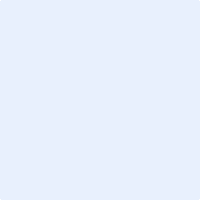 